Міністерство освіти і науки УкраїниНаціональний технічний університет«Дніпровська політехніка»Кафедра туризму та економіки підприємстваРОБОЧА ПРОГРАМА НАВЧАЛЬНОЇ ДИСЦИПЛІНИ«Організація розміщення та харчування туристів» Викладач: доц. Бондаренко Л.А.Пролонговано: на 20__/20__ н.р. __________(___________) «__»___ 20__р.                                              (підпис, ПІБ, дата)                           на 20__/20__ н.р. __________(___________) «__»___ 20__р.                                         (підпис, ПІБ, дата)ДніпроНТУ «ДП»2021Робоча програма навчальної дисципліни «Організація розміщення та харчування туристів» для бакалаврів освітньо-професійної програми «Туризм»спеціальності 242Туризм / Нац. техн. ун-т. «Дніпровська політехніка», каф. туризму та економіки підприємства. – Д.: НТУ «ДП», 2021. – 16 с.Розробники: – Т.В. Герасименко доцент, кандидат геологічних наук, доцент кафедри туризму та економіки підприємства;– Л.А. Бондаренко, доцент, кандидат економічних наук, доцент кафедри туризму та економіки підприємства.Робоча програма регламентує:мету дисципліни;дисциплінарні результати навчання, сформовані на основі трансформації очікуваних результатів навчання освітньої програми; базові дисципліни;обсяг і розподіл за формами організації освітнього процесу та видами навчальних занять;програму дисципліни (тематичний план за видами навчальних занять);алгоритм оцінювання рівня досягнення дисциплінарних результатів навчання (шкали, засоби, процедури та критерії оцінювання);інструменти, обладнання та програмне забезпечення;рекомендовані джерела інформації.Робоча програма призначена для реалізації компетентнісного підходу під час планування освітнього процесу, викладання дисципліни, підготовки студентів до контрольних заходів, контролю провадження освітньої діяльності, внутрішнього та зовнішнього контролю забезпечення якості вищої освіти, акредитації освітніх програм у межах спеціальності.Погоджено рішенням науково-методичної комісії спеціальності 242 Туризм (протокол № 3 від 02.07.2021 р.).ЗМІСТ1 МЕТА НАВЧАЛЬНОЇ ДИСЦИПЛІНИ	42 ОЧІКУВАНІ ДИСЦИПЛІНАРНІ РЕЗУЛЬТАТИ НАВЧАННЯ	43 БАЗОВІ ДИСЦИПЛІНИ	54 ОБСЯГ І РОЗПОДІЛ ЗА ФОРМАМИ ОРГАНІЗАЦІЇ ОСВІТНЬОГО ПРОЦЕСУ ТА ВИДАМИ НАВЧАЛЬНИХ ЗАНЯТЬ	55 ПРОГРАМА ДИСЦИПЛІНИ ЗА ВИДАМИ НАВЧАЛЬНИХ ЗАНЯТЬ	66 ОЦІНЮВАННЯ РЕЗУЛЬТАТІВ НАВЧАННЯ	96.1 Шкали	96.2 Засоби та процедури	96.3 Критерії	107 ІНСТРУМЕНТИ, ОБЛАДНАННЯ ТА ПРОГРАМНЕ ЗАБЕЗПЕЧЕННЯ	148 РЕКОМЕНДОВАНІ ДЖЕРЕЛА ІНФОРМАЦІЇ	141 МЕТА НАВЧАЛЬНОЇ ДИЦИПЛІНИРобоча програма вибіркової дисципліни складена з врахуванням освітньо-професійної програми «Туризм» Національного технічного університету «Дніпровська політехніка» спеціальності 242 Туризм для студентів 2021 року вступу.Метою навчальної дисципліни «Організація розміщення та харчування турситів» є здобуття глибокі теоретичні знання та набути практичних навичок застосування методів, техніки й інструментарію організації готельно-ресторанного господарства задля розробки ефективного процесу обслуговування клієнтів та прийняття оптимальних організаційних і управлінських рішень в готельно-ресторанному бізнесі стосовно конкретних потреб. 2 ОЧІКУВАНІ ДИСЦИПЛІНАРНІ РЕЗУЛЬТАТИ НАВЧАННЯ3 БАЗОВІ ДИСЦИПЛІНИ4 ОБСЯГ І РОЗПОДІЛ ЗА ФОРМАМИ ОРГАНІЗАЦІЇ ОСВІТНЬОГО ПРОЦЕСУ ТА ВИДАМИ НАВЧАЛЬНИХ ЗАНЯТЬ5 ПРОГРАМА ДИСЦИПЛІНИ ЗА ВИДАМИ НАВЧАЛЬНИХ ЗАНЯТЬ6 ОЦІНЮВАННЯ РЕЗУЛЬТАТІВ НАВЧАННЯСертифікація досягнень студентів здійснюється за допомогою прозорих процедур, що ґрунтуються на об’єктивних критеріях відповідно до Положення університету «Про оцінювання результатів навчання здобувачів вищої освіти».Досягнутий рівень компетентностей відносно очікуваних, що ідентифікований під час контрольних заходів, відображає реальний результат навчання студента за дисципліною.6.1 ШкалиОцінювання навчальних досягнень студентів НТУ «ДП» здійснюється за рейтинговою (100-бальною) таінституційною шкалами. Остання необхідна (за офіційною відсутністю національної шкали) для конвертації (переведення) оцінок мобільних студентів.Шкали оцінювання навчальних досягнень студентів НТУ «ДП»Кредити навчальної дисципліни зараховуються, якщо студент отримав підсумкову оцінку не менше 60-ти балів. Нижча оцінка вважається академічною заборгованістю, що підлягає ліквідації відповідно до Положення про організацію освітнього процесуНТУ «ДП».6.2 Засоби та процедуриЗміст засобів діагностики спрямовано на контроль рівня сформованості знань, умінь, комунікації, автономності та відповідальності студента за вимогами НРК до 6-го кваліфікаційного рівняпід час демонстрації регламентованих робочою програмою результатів навчання.Студент на контрольних заходахмає виконувати завдання, орієнтовані виключно на демонстрацію дисциплінарних результатів навчання (розділ 2).Засоби діагностики, що надаються студентам на контрольних заходах у вигляді завдань для поточного та підсумкового контролю, формуються шляхом конкретизації вихідних даних та способу демонстрації дисциплінарних результатів навчання.Засоби діагностики (контрольні завдання) для поточного та підсумкового контролю дисципліни затверджуються кафедрою. Види засобів діагностики та процедур оцінювання для поточного та підсумкового контролю дисципліни подано нижче. Засоби діагностики та процедури оцінюванняПід час поточного контролю лекційні заняття оцінюються шляхом визначення якості виконання контрольних конкретизованих завдань. Практичнізаняття оцінюються якістю виконання індивідуального завдання.Якщо зміст певного виду занять підпорядковано декільком складовим, то інтегральне значення оцінки може визначатися з урахуванням вагових коефіцієнтів, що встановлюються викладачем.За наявності рівня результатів поточних контролів з усіх видів навчальних занять не менше 60 балів, підсумковий контроль здійснюється без участі студента шляхом визначення середньозваженого значення поточних оцінок.Незалежно від результатів поточного контролю кожен студент під час екзаменумає право виконувати ККР, яка містить завдання, що охоплюють ключові дисциплінарні результати навчання.Кількість конкретизованих завдань ККРповиннавідповідати відведеному часу на виконання. Кількість варіантів ККР має забезпечити індивідуалізацію завдання.Значення оцінки за виконання ККРвизначається середньою оцінкою складових (конкретизованих завдань) і є остаточним.Інтегральне значення оцінки виконання ККРможе визначатися з урахуванням вагових коефіцієнтів, що встановлюється кафедрою для кожної складової опису кваліфікаційного рівня НРК.6.3 КритеріїРеальні результати навчання студентаідентифікуються та вимірюються відносно очікуваних під час контрольних заходів за допомогою критеріїв, що описують дії студента для демонстрації досягнення результатів навчання.Для оцінювання виконання контрольних завдань під час поточного контролю лекційних і практичних занять в якості критерію використовується коефіцієнт засвоєння, що автоматично адаптує показник оцінки до рейтингової шкали:Оi = 100 a/m,де a – число правильних відповідей або виконаних суттєвих операцій відповідно до еталону рішення; m – загальна кількість запитань або суттєвих операцій еталону.Індивідуальні завдання та комплексні контрольні роботи оцінюються експертно за допомогою критеріїв, що характеризують співвідношення вимог до рівня компетентностей і показників оцінки за рейтинговою шкалою.Зміст критеріїв спирається на компетентністні характеристики, визначені НРК для бакалаврського рівня вищої освіти (подано нижче).Загальні критерії досягнення результатів навчання наводяться відповідно до «ПОЛОЖЕННЯ про оцінювання результатів навчання здобувачів вищої освіти (із змінами та доповненнями, затвердженими Вченою радою НТУ «Дніпровська політехніка» від 18.09.2018; від 11.12.2018)» та Національної рамки кваліфікацій (постанова КМ зі змінами від 25.06.2020 № 519)для рівня вищої світи 6-го (бакалаврського)рівня. Загальні критерії досягнення результатів навчання для 6-гокваліфікаційного рівня за НРК 7 ІНСТРУМЕНТИ, ОБЛАДНАННЯ ТА ПРОГРАМНЕ ЗАБЕЗПЕЧЕННЯНа навчальних заняттях студенти повинні мати: ґаджети з можливістю підключення до Інтернету; перевірений доступ до застосунків Microsoft Office: Teams, Moodle; Zoom; інстальований на ПК та /або мобільних ґаджетах пакет  програм Microsoft Office (Word, Excel, Power Point); активований акаунт університетської пошти на Office3658 РЕКОМЕНДОВАНІ ДЖЕРЕЛА ІНФОРМАЦІЇНормативніГОСТ 28681.2-95 Межгосударственный стандарт. Туристско-экскурсионное обслуживание. Требования по обеспечению безопасности туристов и экскурсантов // Правове регулювання туристичної діяльності в Україні : збірн. норм.-прав. актів / під заг. ред. проф. В. К. Федорченка. – К. : Юрінком Інтер, 2002.ДСТУ 4268:2003 Послуги туристичні. Засоби розміщення. Загальні вимоги. (чинний від 01.07.2004).ДСТУ 4269:2003 Послуги туристичні. Класифікація готелів. (чинний від 01.07.2004).ДСТУ 4527:2006 Послуги туристичні. Засоби розміщення. Терміни та визначення (чинний від 01.10.2006).Правила користування готелями й аналогічними засобами розміщення та надання готельних послуг : наказ Держтурадміністрації України від 16.03.2004 № 19.ОсновніТуризм і готельне господарство : підручник / О. А. Агєєва, Д. Н. Акуленок, Н. М. Васильєв, Ю. Л. Васянін, М. А. Жукова. – М. : Екмос, 2004. – 400 с/ Байлик С. И. Гостиничное хозяйство : учебник / С. И. Байлик. – 2-е изд. – К. : Дакор, 2009. – 368 с. Банько В. К. Будівлі, споруди та обладнання туристських комплексів : навч. посіб. / В. К. Банько. – 2-ге вид., перероб. та доп. – Д. : Акор, 2008. – 328 с. Бойко М. Г. Організація готельного господарства : підручник / М. Г. Бойко, Л. М. Гопкало. – К. : Київ. нац. торг.-екон. ун-т, 2006. – 494 с. Бородина В. В. Ресторанно-гостиничный бизнес / В. В. Бородина. – М. : Кн. мир, 2003. – 267 с. ДопоміжніАгафонова Л. Г. Туризм, готельний та ресторанний бізнес: ціноутворення, конкуренція, державне регулювання : навч. посібник для студ. вищ. навч. закл. / Л. Г. Агафонова, О. Є. Агафонова; Київський ун-т туризму, економіки і права. – К. : Знання України, 2002. – 360 с. Агафонова Л. Г. Туризм, готельний та ресторанний бізнес: ціноутворення, конкуренція, державне регулювання : навч. посібник / Л. Г. Агафонова. – Київ : Знання України, 2002. – 32 с.Архіпов В. В. Організація виробництва на підприємствах ресторанного господарства : підручник / В. В. Архіпов. – Київ : Вища школа, 2008. – 346 с.Архіпов В. В. Організація ресторанного господарства : навч. посібник / В. В. Архіпов. –  Київ : Центр учбової літератури; Фірма «Інкос», 2007. – 280 с.Архіпов В. В. Організація обслуговування в закладах ресторанного господарства / В.В. Архіпов, В.А. Русавська. – Київ : Центр учбової літератури, 2009. – 340 с.Анисимов В. М. Кадровая служба и управление персоналом организации : практическое пособие кадровика / В. М. Анисимов. – М. : Экономика, 2003. – 703 с. Організація і технологія надання послуг : навч. посібник / за ред. В. В. Апоніна. – К. : Видавничий центр «Академія», 2006. – 311 с. Білик Е. В. Сучасна енциклопедія етикету: 1000 правил і корисних порад / Е. В. Білик. – Донецьк : TOB ВКФ «БАО», 2005. Бойцова М. Усе про облік та організацію готельного бізнесу / М. Бойцова, О. Піроженко. – Харків : Фактор, 2005. – 232 с. Бородина В. В. Ресторанно-гостиничный бизнес: учет, налоги, маркетинг, менеджмент / В. В. Бородина. – М. : Книжный мир, 2001. – 165 с. Бочелюк В. Й. Дозвіллєзнавство : навчальний посібник / В. Й. Бочелюк, В. В. Бочелюк. – К. : Центр навчальної літератури, 2006. – 208 с. Браймер Р. А. Основы управления в индустрии гостеприимства : пер. с англ. / Р. А. Браймер. – М. : Аспект Пресс, 1995. Волков Ю. Ф. Введение в гостиничный и туристический бизнес / Ю. Ф. Волков. – Ростов-на-Дону : Феникс, 2003. – 348 с. Дядечко Л. П. Економіка туристичного бізнесу : навч. посібник / Л. П. Дядечко. – К. : Центр учбової літератури, 2007. – 224 с. РОБОЧА ПРОГРАМА НАВЧАЛЬНОЇ ДИСЦИПЛІНИ«Організація готельно-ресторанного господарства» для бакалаврів освітньо-професійної програми «Туризм» зіспеціальності 242ТуризмРозробники: Тетяна Володимирівна ГерасименкоЛюдмила Анатоліївна БондаренкоВ редакції авторівПідготовлено до виходу в світу Національному технічному університеті«Дніпровська політехніка».Свідоцтво про внесення до Державного реєстру ДК № 1842. Дніпро, просп. Д. Яворницького, 19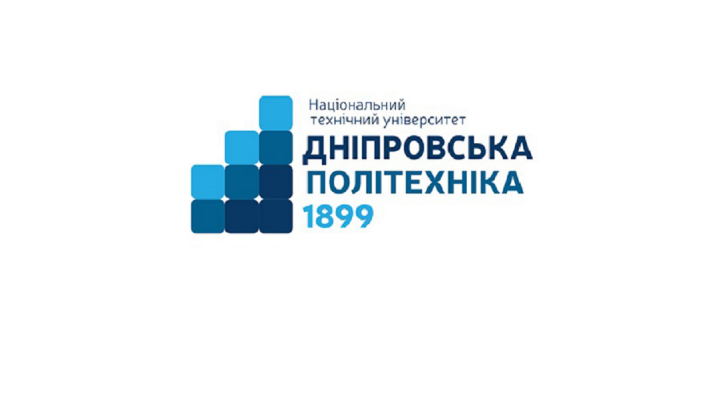 «ЗАТВЕРДЖЕНО»                                                                   завідувачка кафедри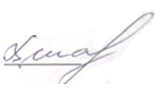 Шаповал В.М.     «26» __серпня _ 2021 рокуГалузь знань …………….…05, 07, 24, 29Спеціальність ……………...051, 071, 072, 242, 291Освітній рівень…………….Перший (бакалаврський)Освітня програма ………….-Статус ………………………вибірковаЗагальний обсяг ..………….4 кредитів ЄКТС (120 годин)Форма підсумкового контролю …………………..залікТермін викладання ………..4-й семестр, 7 чвертьМова викладання …………….українськаДисциплінарні результати навчання (ДРН)Дисциплінарні результати навчання (ДРН)шифр ДРНЗмістДРП-1Знати, розуміти і вміти використовувати на практиці основні положення туристичного законодавства з готельно-ресторанного обслуговування туристівДПР-2Знати, розуміти і вміти використовувати на практиці основні положення національних і міжнародних стандартів з готельно-ресторанного обслуговування туристівДПР-3Застосовувати у практичній діяльності принципи і методи організації готельно-ресторанного обслуговування туристівДПР-4Застосовувати у практичній діяльності технології готельно-ресторанного обслуговування туристівДПР-5Розуміти принципи і процеси організації роботи готельно-ресторанного господарства та окремих його підсистем (адміністративно-управлінська, соціально-психологічна, економічна, техніко-технологічна)ДПР-6Розуміти технологію організації роботи готельно-ресторанного господарства та окремих його підсистемНазва дисципліниЗдобуті результати навчанняБ6«Організація туристичної діяльності»Застосовувати у практичній діяльності принципи і методи організації та технології обслуговування туристівБ6«Організація туристичної діяльності»Розробляти, просувати та реалізовувати туристичний продуктБ6«Організація туристичної діяльності»Організовувати процес обслуговування споживачів туристичних послуг на основі використання сучасних інформаційних, комунікаційних і сервісних технологій та дотримання стандартів якості і норм безпекиБ6«Організація туристичної діяльності»Розуміти принципи, процеси і технології організації роботи суб’єкта туристичного бізнесу та окремих його підсистемБ6«Організація туристичної діяльності»Застосовувати навички продуктивного спілкування зі споживачами туристичних послугБ6«Організація туристичної діяльності»Встановлювати зв’язки з експертами туристичної та інших галузейБ4 «Економіка туристичної діяльності»Аналізувати рекреаційно-туристичний потенціал територіїБ4 «Економіка туристичної діяльності»Розробляти, просувати та реалізовувати туристичний продуктБ4 «Економіка туристичної діяльності»Організовувати процес обслуговування споживачів туристичних послуг на основі використання сучасних інформаційних, комунікаційних і сервісних технологій та дотримання стандартів якості і норм безпекиБ4 «Економіка туристичної діяльності»Розуміти принципи, процеси і технології організації роботи суб’єкта туристичного бізнесу та окремих його підсистемВид навчальних занятьОбсяг, годиниРозподіл за формами навчання, годиниРозподіл за формами навчання, годиниРозподіл за формами навчання, годиниРозподіл за формами навчання, годиниРозподіл за формами навчання, годиниРозподіл за формами навчання, годиниВид навчальних занятьОбсяг, годиниденнаденнавечірнявечірнязаочназаочнаВид навчальних занятьОбсяг, годиниаудиторні заняттясамостійна роботааудиторні заняттясамостійна роботааудиторні заняттясамостійна роботалекційні601842654практичні601842456лабораторніконтрольні заходиРАЗОМ120368410110ШифриДРНВиди та тематика навчальних занятьОбсяг складових, годиниЛЕКЦІЇ60ДРН-1ДРН-2Тема 1. НОРМАТИВНО-ПРАВОВЕ РЕГУЛЮВАННЯ ГОТЕЛЬНОЇ ІНДУСТРІЇ1.1 Документація в роботі готельних підприємств, її види1.2 Правила надання готельних послуг3ДРН-3ДРН-4Тема 2. ФАКТОРИ, ЩО ВПЛИВАЮТЬ НА ТИПІЗАЦІЮ ГОТЕЛЬНОГО ГОСПОДАРСТВА2.1 Основні принципи типології2.2 Ознаки типології3ДРН-3ДРН-4Тема 3. ХАРАКТЕРИСТИКА ОСНОВНИХ ТИПІВ ЗАСОБІВ РОЗМІЩЕННЯ3.1 Характеристика закладів розміщення готельного типу3.2 Характеристика закладів розміщення для автотуристів3.3 Характеристика закладів розміщення водного туризму3ДРН-3ДРН-4Тема 4. ХАРАКТЕРИСТИКА ПІДПРИЄМСТВ ГОТЕЛЬНОГО ГОСПОДАРСТВА ДЛЯ ВІДПОЧИНКУ4.1 Характеристика готелів для екскурсійного туризму4.2 Характеристика підприємств розміщення по типу таймшер, кономініум4.3 Характеристика спеціалізованих готелів4ДРН-5ДРН-6Тема 5. ФУНКЦІОНАЛЬНА ОРГАНІЗАЦІЯ ПРИМІЩЕНЬ В ПІДПРИЄМСТВІ ГОТЕЛЬНОГО ГОСПОДАРСТВ5.1 Основні типи планування в готелях5.2 Головні типи приміщень5.3 Функціональна організація адміністративно-господарських приміщень в готелях4ДРН-5ДРН-6Тема 6. ОРГАНІЗАЦІЯ ПРИМІЩЕНЬ ЖИТЛОВОЇ ГРУПИ6.1 Організація житлового поверху в готелях6.2 Планування та функціональна організація житлового номеру в готелях6.3 Організація приміщень вестибюльної групи6.4 Функціональна та планувальна організація приміщень громадського призначення4ДРН-1ДРН-2Тема 7. АРХІТЕКТУРА ТА ІНТЕР’ЄР В ГОТЕЛЬНОМУ ГОСПОДАРСТВІ7.1 Чинники формування архітектурних типів готелів7.2 Історія розвитку інтер’єру4ДРН-5ДРН-6Тема 8. ОСОБЛИВОСТІ ДІЯЛЬНОСТІ ГОТЕЛЬНИХ СЛУЖБ8.1 Підходи до класифікації служб і відділів готельних комплексів8.2 Склад і функції готельних служб8.3 Організація та функції адміністративно-управлінської служби8.4 Організація і функції фінансово-комерційної служби4ДРН-5ДРН-6Тема 9. ОРГАНІЗАЦІЯ І ТЕХНОЛОГІЯ ФУНКЦІОНУВАННЯ СЛУЖБИ ПРИЙОМУ І РОЗМІЩЕННЯ9.1 Організація і технологія обслуговування гостей службою бронювання9.2 Організація і технологія обслуговування гостей службою прийому і розміщення4ДРН-5ДРН-6Тема 10. ОРГАНІЗАЦІЯ РОБОТИ СЛУЖБИ НОМЕРНОГО ФОНДУ10.1 Організаційно-функціонувальна структура номерного фонду10.2 Персонал служби номерного фонду10.3 Організація роботи білизняної3ДРН-1ДРН-2Тема 11. МАТЕРІАЛЬНА БАЗА І СТАНДАРТИ ОБСЛУГОВУВАННЯ ГОСТЕЙ В НОМЕРАХ11.1 Матеріальна база номерного фонду11.2 Обслуговування іноземних гостей та VIP персон11.3 Використання електронних замкових систем у готелях3ДРН-3ДРН-4Тема 12. ОРГАНІЗАЦІЯ ПРОДОВОЛЬЧОГО І МАТЕРІАЛЬНО-ТЕХНІЧНОГО ПОСТАЧАННЯ В ГОТЕЛЬНОМУ ГОСПОДАРСТВІ12.1 Сучасні вимоги до організації постачання продуктами та матеріально-технічними засобами12.2 Джерела постачання та постачальники продуктів12.3 Організація постачання3Тема 13. ОСОБЛИВОСТІ ОРГАНІЗАЦІЇ ПРАЦІ В ПІДПРИЄМСТВАХ ГОТЕЛЬНОГО ГОСПОДАРСТВА13.1 Організація праці в підприємствах готельного господарства13.2 Характеристика основних груп працівників підприємства готельного господарства13.3 Організація і управління службою харчування у готелях3ДРН-5ДРН-6Тема 14. ОСНОВИ ОПЕРАТИВНОГО ПЛАНУВАННЯ ВИРОБНИЦТВА У ЗАКЛАДАХ РЕСТОРАННОГО ГОСПОДАРСТВА14.1 Сутність та основні етапи оперативного планування виробництва в закладах ресторанного господарства14.2 Поняття «меню». Види меню та їх характеристика14.3 Нормативно-технічна та технологічна документація3ДРН-5ДРН-6Тема 15. ЗАГАЛЬНА ХАРАКТЕРИСТИКА МЕТОДІВ І ФОРМ ОБСЛУГОВУВАННЯ15.1 Класифікація методів і форм обслуговування споживачів у закладах ресторанного господарства15.2 Характеристика методів обслуговування. Характеристика форм самообслуговування15.3 Характеристика форм самообслуговування. Класифікація форм обслуговування офіціантами. Характеристика форм обслуговування офіціантами15.4 Вимоги до окремих посад та професій обслуговуючого персоналу (метрдотель, бармен, гардеробник, швейцар, сомельє)3ДРН-1ДРН-2Тема 16. ОПТИМАЛЬНА КОНЦЕПЦІЯ РЕСТОРАННОГО ЗАЛУ. ТЕХНОЛГІЧНИЙ ПРОЦЕСОБСЛУГОВУВАННЯ СПОЖИВАЧІВ У РЕСТОРАНІ16.1 Психологія гостя. Зустріч і розміщення споживачів16.2 Ринкова концепція ресторанного закладу. Прийом та оформлення замовлення. Виконання замовлення.  Розрахунок зі споживачем	16.3 Специфіка обслуговування дипломатичного прийому	3ДРН-3ДРН-4Тема 17. ОСНОВИ ПОВСЯКДЕННОГО ОБСЛУГОВУВАННЯ СПОЖИВАЧІВ У РЕСТОРАНІ17.1 Основні елементи обслуговування в ресторанах	17.3 Правила та техніка подавання перших страв17.4 Правила та техніка подавання других страв17.5 Особливості подавання солодких страв17.6 Правила та техніка подавання гарячих та холодних напоїв3ДРН-3ДРН-4Тема 18. КЕЙТЕРІНГ ЯК СКЛАДОВА БІЗНЕСУ РЕСТОРАННОГО ГОСПОДАРСТВА. НОВІТНІ ТЕХНОЛОГІЇ В РЕСТОРАННОМУ ГОСПОДАРСТВІ18.1 Поняття «кейтерінг». Види кейтерінгу та їх характеристика18.2 Поняття «фьюжн». Кухня – фьюжн18.3 Поняття «молекулярна кулінарія»18.4 Новітні методи оформлення страв. Новітні технології в ресторанному господарстві18.5 Гастротури. Поняття. Види3ПРАКТИЧНІ ЗАНЯТТЯ60ДРН-1ДРН-2ДРН-3ДРН-4ДРН-5ДРН-6Тема 1, 2. НОРМАТИВНО-ПРАВОВЕ РЕГУЛЮВАННЯ ГОТЕЛЬНОЇ ІНДУСТРІЇ. ФАКТОРИ, ЩО ВПЛИВАЮТЬ НА ТИПІЗАЦІЮ ГОТЕЛЬНОГО ГОСПОДАРСТВА.4ДРН-1ДРН-2ДРН-3ДРН-4ДРН-5ДРН-6Тема 3. ХАРАКТЕРИСТИКА ОСНОВНИХ ТИПІВ ЗАСОБІВ РОЗМІЩЕННЯ4ДРН-1ДРН-2ДРН-3ДРН-4ДРН-5ДРН-6Тема 4. ХАРАКТЕРИСТИКА ПІДПРИЄМСТВ ГОТЕЛЬНОГО ГОСПОДАРСТВА ДЛЯ ВІДПОЧИНКУ4ДРН-1ДРН-2ДРН-3ДРН-4ДРН-5ДРН-6Тема 5, 7. ФУНКЦІОНАЛЬНА ОРГАНІЗАЦІЯ ПРИМІЩЕНЬ В ПІДПРИЄМСТВІ ГОТЕЛЬНОГО ГОСПОДАРСТВ. АРХІТЕКТУРА ТА ІНТЕР’ЄР В ГОТЕЛЬНОМУ ГОСПОДАРСТВІ6ДРН-1ДРН-2ДРН-3ДРН-4ДРН-5ДРН-6Тема 6, 8, 9. ОРГАНІЗАЦІЯ ПРИМІЩЕНЬ ЖИТЛОВОЇ ГРУПИ. ОСОБЛИВОСТІ ДІЯЛЬНОСТІ ГОТЕЛЬНИХ СЛУЖБ6ДРН-1ДРН-2ДРН-3ДРН-4ДРН-5ДРН-6Тема 10. ОРГАНІЗАЦІЯ РОБОТИ СЛУЖБИ НОМЕРНОГО ФОНДУ. ОРГАНІЗАЦІЯ ПРОДОВОЛЬЧОГО І МАТЕРІАЛЬНО-ТЕХНІЧНОГО ПОСТАЧАННЯ В ГОТЕЛЬНОМУ ГОСПОДАРСТВІ. ОСОБЛИВОСТІ ОРГАНІЗАЦІЇ ПРАЦІ В ПІДПРИЄМСТВАХ ГОТЕЛЬНОГО ГОСПОДАРСТВА4ДРН-1ДРН-2ДРН-3ДРН-4ДРН-5ДРН-6Тема 11. МАТЕРІАЛЬНА БАЗА І СТАНДАРТИ ОБСЛУГОВУВАННЯ ГОСТЕЙ В НОМЕРАХ4ДРН-1ДРН-2ДРН-3ДРН-4ДРН-5ДРН-6Тема 12. ОРГАНІЗАЦІЯ ПРОДОВОЛЬЧОГО І МАТЕРІАЛЬНО-ТЕХНІЧНОГО ПОСТАЧАННЯ В ГОТЕЛЬНОМУ ГОСПОДАРСТВІ4ДРН-1ДРН-2ДРН-3ДРН-4ДРН-5ДРН-6Тема 13. ОСОБЛИВОСТІ ОРГАНІЗАЦІЇ ПРАЦІ В ПІДПРИЄМСТВАХ ГОТЕЛЬНОГО ГОСПОДАРСТВА4ДРН-1ДРН-2ДРН-3ДРН-4ДРН-5ДРН-6Тема 14. ОСНОВИ ОПЕРАТИВНОГО ПЛАНУВАННЯ ВИРОБНИЦТВА У ЗАКЛАДАХ РЕСТОРАННОГО ГОСПОДАРСТВА. 4ДРН-1ДРН-2ДРН-3ДРН-4ДРН-5ДРН-6Тема 15. ЗАГАЛЬНА ХАРАКТЕРИСТИКА МЕТОДІВ І ФОРМ ОБСЛУГОВУВАННЯ4ДРН-1ДРН-2ДРН-3ДРН-4ДРН-5ДРН-6Тема 16. ОПТИМАЛЬНА КОНЦЕПЦІЯ РЕСТОРАННОГО ЗАЛУ. 4ДРН-1ДРН-2ДРН-3ДРН-4ДРН-5ДРН-6Тема 17. ТЕХНОЛГІЧНИЙ ПРОЦЕС ОБСЛУГОВУВАННЯ СПОЖИВАЧІВ У РЕСТОРАНІ4ДРН-1ДРН-2ДРН-3ДРН-4ДРН-5ДРН-6Тема 18. ОСНОВИ ПОВСЯКДЕННОГО ОБСЛУГОВУВАННЯ СПОЖИВАЧІВ У РЕСТОРАНІ4РАЗОМРАЗОМ120РейтинговаІнституційна90…100відмінно / Excellent74…89добре / Good60…73задовільно / Satisfactory0…59незадовільно / FailПОТОЧНИЙ КОНТРОЛЬПОТОЧНИЙ КОНТРОЛЬПОТОЧНИЙ КОНТРОЛЬПІДСУМКОВИЙ КОНТРОЛЬПІДСУМКОВИЙ КОНТРОЛЬнавчальне заняттязасоби діагностикипроцедуризасоби діагностикипроцедурилекціїконтрольні завдання за кожною темоювиконання завдання під час лекційкомплексна контрольна робота (ККР)визначення середньозваженого результату поточних контролів;виконання ККР під час екзаменуза бажанням студентаПрактичні заняттядомашні завданнявиконання завдань під час самостійної роботикомплексна контрольна робота (ККР)визначення середньозваженого результату поточних контролів;виконання ККР під час екзаменуза бажанням студентаОпис кваліфікаційного рівняОпис кваліфікаційного рівняВимоги до знань, умінь/навичок, комунікації, відповідальності і автономіїПоказникоцінки Показникоцінки ЗнанняЗнанняЗнанняЗнанняЗнанняконцептуальні наукові та практичні знання, критичне осмислення теорій, принципів, методів і понять у сфері професійної діяльності та/або навчанняконцептуальні наукові та практичні знання, критичне осмислення теорій, принципів, методів і понять у сфері професійної діяльності та/або навчанняВідповідь відмінна – правильна, обґрунтована, осмислена. Характеризує наявність:концептуальних знань;високого ступеню володіння станом питання;критичного осмислення основних теорій, принципів, методів і понять у навчанні та професійній діяльності95-10095-100концептуальні наукові та практичні знання, критичне осмислення теорій, принципів, методів і понять у сфері професійної діяльності та/або навчанняконцептуальні наукові та практичні знання, критичне осмислення теорій, принципів, методів і понять у сфері професійної діяльності та/або навчанняВідповідь містить негрубі помилки або описки90-9490-94концептуальні наукові та практичні знання, критичне осмислення теорій, принципів, методів і понять у сфері професійної діяльності та/або навчанняконцептуальні наукові та практичні знання, критичне осмислення теорій, принципів, методів і понять у сфері професійної діяльності та/або навчанняВідповідь правильна, але має певні неточності85-8985-89концептуальні наукові та практичні знання, критичне осмислення теорій, принципів, методів і понять у сфері професійної діяльності та/або навчанняконцептуальні наукові та практичні знання, критичне осмислення теорій, принципів, методів і понять у сфері професійної діяльності та/або навчанняВідповідь правильна, але має певні неточності й недостатньо обґрунтована80-8480-84концептуальні наукові та практичні знання, критичне осмислення теорій, принципів, методів і понять у сфері професійної діяльності та/або навчанняконцептуальні наукові та практичні знання, критичне осмислення теорій, принципів, методів і понять у сфері професійної діяльності та/або навчанняВідповідь правильна, але має певні неточності, недостатньо обґрунтована та осмислена 74-7974-79концептуальні наукові та практичні знання, критичне осмислення теорій, принципів, методів і понять у сфері професійної діяльності та/або навчанняконцептуальні наукові та практичні знання, критичне осмислення теорій, принципів, методів і понять у сфері професійної діяльності та/або навчанняВідповідь фрагментарна70-7370-73концептуальні наукові та практичні знання, критичне осмислення теорій, принципів, методів і понять у сфері професійної діяльності та/або навчанняконцептуальні наукові та практичні знання, критичне осмислення теорій, принципів, методів і понять у сфері професійної діяльності та/або навчанняВідповідь демонструє нечіткі уявлення студента про об'єкт вивчення65-6965-69концептуальні наукові та практичні знання, критичне осмислення теорій, принципів, методів і понять у сфері професійної діяльності та/або навчанняконцептуальні наукові та практичні знання, критичне осмислення теорій, принципів, методів і понять у сфері професійної діяльності та/або навчанняРівень знань мінімально задовільний60-6460-64концептуальні наукові та практичні знання, критичне осмислення теорій, принципів, методів і понять у сфері професійної діяльності та/або навчанняконцептуальні наукові та практичні знання, критичне осмислення теорій, принципів, методів і понять у сфері професійної діяльності та/або навчанняРівень знань незадовільний<60<60Уміння/навичкиУміння/навичкиУміння/навичкиУміння/навичкиУміння/навичкипоглиблені когнітивні та практичні уміння/навички, майстерність та інноваційність на рівні, необхідному для розв’язання складних спеціалізованих задач і практичних проблем у сфері професійної діяльності або навчанняВідповідь характеризує уміння:виявляти проблеми;формулювати гіпотези;розв'язувати проблеми;обирати адекватні методи та інструментальні засоби;збирати та логічно й зрозуміло інтерпретувати інформацію;використовувати інноваційні підходи до розв’язання завданняВідповідь характеризує уміння:виявляти проблеми;формулювати гіпотези;розв'язувати проблеми;обирати адекватні методи та інструментальні засоби;збирати та логічно й зрозуміло інтерпретувати інформацію;використовувати інноваційні підходи до розв’язання завдання95-10095-100поглиблені когнітивні та практичні уміння/навички, майстерність та інноваційність на рівні, необхідному для розв’язання складних спеціалізованих задач і практичних проблем у сфері професійної діяльності або навчанняВідповідь характеризує уміння/навички застосовувати знання в практичній діяльності з негрубими помилкамиВідповідь характеризує уміння/навички застосовувати знання в практичній діяльності з негрубими помилками90-9490-94поглиблені когнітивні та практичні уміння/навички, майстерність та інноваційність на рівні, необхідному для розв’язання складних спеціалізованих задач і практичних проблем у сфері професійної діяльності або навчанняВідповідь характеризує уміння/навички застосовувати знання в практичній діяльності, але має певні неточності при реалізації однієї вимоги Відповідь характеризує уміння/навички застосовувати знання в практичній діяльності, але має певні неточності при реалізації однієї вимоги 85-8985-89поглиблені когнітивні та практичні уміння/навички, майстерність та інноваційність на рівні, необхідному для розв’язання складних спеціалізованих задач і практичних проблем у сфері професійної діяльності або навчанняВідповідь характеризує уміння/навички застосовувати знання в практичній діяльності, але має певні неточності при реалізації двох вимогВідповідь характеризує уміння/навички застосовувати знання в практичній діяльності, але має певні неточності при реалізації двох вимог80-8480-84поглиблені когнітивні та практичні уміння/навички, майстерність та інноваційність на рівні, необхідному для розв’язання складних спеціалізованих задач і практичних проблем у сфері професійної діяльності або навчанняВідповідь характеризує уміння/навички застосовувати знання в практичній діяльності, але має певні неточності при реалізації трьох вимогВідповідь характеризує уміння/навички застосовувати знання в практичній діяльності, але має певні неточності при реалізації трьох вимог74-7974-79поглиблені когнітивні та практичні уміння/навички, майстерність та інноваційність на рівні, необхідному для розв’язання складних спеціалізованих задач і практичних проблем у сфері професійної діяльності або навчанняВідповідь характеризує уміння/навички застосовувати знання в практичній діяльності, але має певні неточності при реалізації чотирьох вимогВідповідь характеризує уміння/навички застосовувати знання в практичній діяльності, але має певні неточності при реалізації чотирьох вимог70-7370-73поглиблені когнітивні та практичні уміння/навички, майстерність та інноваційність на рівні, необхідному для розв’язання складних спеціалізованих задач і практичних проблем у сфері професійної діяльності або навчанняВідповідь характеризує уміння/навички застосовувати знання в практичній діяльності при виконанні завдань за зразкомВідповідь характеризує уміння/навички застосовувати знання в практичній діяльності при виконанні завдань за зразком65-6965-69поглиблені когнітивні та практичні уміння/навички, майстерність та інноваційність на рівні, необхідному для розв’язання складних спеціалізованих задач і практичних проблем у сфері професійної діяльності або навчанняВідповідь характеризує уміння/навички застосовувати знання при виконанні завдань за зразком, але з неточностямиВідповідь характеризує уміння/навички застосовувати знання при виконанні завдань за зразком, але з неточностями60-6460-64поглиблені когнітивні та практичні уміння/навички, майстерність та інноваційність на рівні, необхідному для розв’язання складних спеціалізованих задач і практичних проблем у сфері професійної діяльності або навчаннярівень умінь/навичок незадовільнийрівень умінь/навичок незадовільний<60<60КомунікаціяКомунікаціяКомунікаціяКомунікаціяКомунікаціядонесення до фахівців і нефахівців інформації, ідей, проблем, рішень, власного досвіду та аргументації;збір, інтерпретація та застосування даних;спілкування з професійних питань, у тому числі іноземною мовою, усно та письмовоВільне володіння проблематикою галузі.Зрозумілість відповіді (доповіді). Мова:правильна;чиста;ясна;точна;логічна;виразна;лаконічна.Комунікаційна стратегія:послідовний і несуперечливий розвиток думки;наявність логічних власних суджень;доречна аргументації та її відповідність відстоюваним положенням;правильна структура відповіді (доповіді);правильність відповідей на запитання;доречна техніка відповідей на запитання;здатність робити висновки та формулювати пропозиціїВільне володіння проблематикою галузі.Зрозумілість відповіді (доповіді). Мова:правильна;чиста;ясна;точна;логічна;виразна;лаконічна.Комунікаційна стратегія:послідовний і несуперечливий розвиток думки;наявність логічних власних суджень;доречна аргументації та її відповідність відстоюваним положенням;правильна структура відповіді (доповіді);правильність відповідей на запитання;доречна техніка відповідей на запитання;здатність робити висновки та формулювати пропозиції95-10095-100донесення до фахівців і нефахівців інформації, ідей, проблем, рішень, власного досвіду та аргументації;збір, інтерпретація та застосування даних;спілкування з професійних питань, у тому числі іноземною мовою, усно та письмовоДостатнє володіння проблематикою галузі з незначними хибами.Достатня зрозумілість відповіді (доповіді) з незначними хибами.Доречна комунікаційна стратегія з незначними хибамиДостатнє володіння проблематикою галузі з незначними хибами.Достатня зрозумілість відповіді (доповіді) з незначними хибами.Доречна комунікаційна стратегія з незначними хибами90-9490-94донесення до фахівців і нефахівців інформації, ідей, проблем, рішень, власного досвіду та аргументації;збір, інтерпретація та застосування даних;спілкування з професійних питань, у тому числі іноземною мовою, усно та письмовоДобре володіння проблематикою галузі.Добра зрозумілість відповіді (доповіді) та доречна комунікаційна стратегія (сумарно не реалізовано три вимоги)Добре володіння проблематикою галузі.Добра зрозумілість відповіді (доповіді) та доречна комунікаційна стратегія (сумарно не реалізовано три вимоги)85-8985-89донесення до фахівців і нефахівців інформації, ідей, проблем, рішень, власного досвіду та аргументації;збір, інтерпретація та застосування даних;спілкування з професійних питань, у тому числі іноземною мовою, усно та письмовоДобре володіння проблематикою галузі.Добра зрозумілість відповіді (доповіді) та доречна комунікаційна стратегія (сумарно не реалізовано чотири вимоги)Добре володіння проблематикою галузі.Добра зрозумілість відповіді (доповіді) та доречна комунікаційна стратегія (сумарно не реалізовано чотири вимоги)80-8480-84донесення до фахівців і нефахівців інформації, ідей, проблем, рішень, власного досвіду та аргументації;збір, інтерпретація та застосування даних;спілкування з професійних питань, у тому числі іноземною мовою, усно та письмовоДобре володіння проблематикою галузі.Добра зрозумілість відповіді (доповіді) та доречна комунікаційна стратегія (сумарно не реалізовано п’ять вимог)Добре володіння проблематикою галузі.Добра зрозумілість відповіді (доповіді) та доречна комунікаційна стратегія (сумарно не реалізовано п’ять вимог)74-7974-79донесення до фахівців і нефахівців інформації, ідей, проблем, рішень, власного досвіду та аргументації;збір, інтерпретація та застосування даних;спілкування з професійних питань, у тому числі іноземною мовою, усно та письмовоЗадовільне володіння проблематикою галузі.Задовільна зрозумілість відповіді (доповіді) та доречна комунікаційна стратегія (сумарно не реалізовано сім вимог)Задовільне володіння проблематикою галузі.Задовільна зрозумілість відповіді (доповіді) та доречна комунікаційна стратегія (сумарно не реалізовано сім вимог)70-7370-73донесення до фахівців і нефахівців інформації, ідей, проблем, рішень, власного досвіду та аргументації;збір, інтерпретація та застосування даних;спілкування з професійних питань, у тому числі іноземною мовою, усно та письмовоЧасткове володіння проблематикою галузі.Задовільна зрозумілість відповіді (доповіді) та комунікаційна стратегія з хибами (сумарно не реалізовано дев’ять вимог)Часткове володіння проблематикою галузі.Задовільна зрозумілість відповіді (доповіді) та комунікаційна стратегія з хибами (сумарно не реалізовано дев’ять вимог)65-6965-69донесення до фахівців і нефахівців інформації, ідей, проблем, рішень, власного досвіду та аргументації;збір, інтерпретація та застосування даних;спілкування з професійних питань, у тому числі іноземною мовою, усно та письмовоФрагментарне володіння проблематикою галузі.Задовільна зрозумілість відповіді (доповіді) та комунікаційна стратегія з хибами (сумарно не реалізовано 10 вимог)Фрагментарне володіння проблематикою галузі.Задовільна зрозумілість відповіді (доповіді) та комунікаційна стратегія з хибами (сумарно не реалізовано 10 вимог)60-6460-64донесення до фахівців і нефахівців інформації, ідей, проблем, рішень, власного досвіду та аргументації;збір, інтерпретація та застосування даних;спілкування з професійних питань, у тому числі іноземною мовою, усно та письмовоРівень комунікації незадовільнийРівень комунікації незадовільний<60<60Відповідальність і автономіяВідповідальність і автономіяВідповідальність і автономіяВідповідальність і автономіяВідповідальність і автономіяуправління складною технічною або професійною діяльністю чи проектами;спроможність нести відповідальність за вироблення та ухвалення рішень у непередбачуваних робочих та/або навчальних контекстах;формування суджень, що враховують соціальні, наукові та етичні аспекти;організація та керівництво професійним розвитком осіб та груп;здатність продовжувати навчання із значним ступенем автономіїВідмінне володіння компетенціями менеджменту особистості, орієнтованих на:1) управління комплексними проектами, що передбачає:дослідницький характер навчальної діяльності, позначена вмінням самостійно оцінювати різноманітні життєві ситуації, явища, факти, виявляти і відстоювати особисту позицію;здатність до роботи в команді;контроль власних дій;2) відповідальність за прийняття рішень в непередбачуваних умовах, що включає:обґрунтування власних рішень положеннями нормативної бази галузевого та державного рівнів;самостійність під час виконання поставлених завдань;ініціативу в обговоренні проблем;відповідальність за взаємовідносини;3) відповідальність за професійний розвиток окремих осіб та/або груп осіб, що передбачає:використання професійно-орієнтовних навичок; використання доказів із самостійною і правильною аргументацією;володіння всіма видами навчальної діяльності;4) здатність до подальшого навчання з високим рівнем автономності, що передбачає:ступінь володіння фундаментальними знаннями; самостійність оцінних суджень;високий рівень сформованості загальнонавчальних умінь і навичок;самостійний пошук та аналіз  джерел інформаціїВідмінне володіння компетенціями менеджменту особистості, орієнтованих на:1) управління комплексними проектами, що передбачає:дослідницький характер навчальної діяльності, позначена вмінням самостійно оцінювати різноманітні життєві ситуації, явища, факти, виявляти і відстоювати особисту позицію;здатність до роботи в команді;контроль власних дій;2) відповідальність за прийняття рішень в непередбачуваних умовах, що включає:обґрунтування власних рішень положеннями нормативної бази галузевого та державного рівнів;самостійність під час виконання поставлених завдань;ініціативу в обговоренні проблем;відповідальність за взаємовідносини;3) відповідальність за професійний розвиток окремих осіб та/або груп осіб, що передбачає:використання професійно-орієнтовних навичок; використання доказів із самостійною і правильною аргументацією;володіння всіма видами навчальної діяльності;4) здатність до подальшого навчання з високим рівнем автономності, що передбачає:ступінь володіння фундаментальними знаннями; самостійність оцінних суджень;високий рівень сформованості загальнонавчальних умінь і навичок;самостійний пошук та аналіз  джерел інформаціїВідмінне володіння компетенціями менеджменту особистості, орієнтованих на:1) управління комплексними проектами, що передбачає:дослідницький характер навчальної діяльності, позначена вмінням самостійно оцінювати різноманітні життєві ситуації, явища, факти, виявляти і відстоювати особисту позицію;здатність до роботи в команді;контроль власних дій;2) відповідальність за прийняття рішень в непередбачуваних умовах, що включає:обґрунтування власних рішень положеннями нормативної бази галузевого та державного рівнів;самостійність під час виконання поставлених завдань;ініціативу в обговоренні проблем;відповідальність за взаємовідносини;3) відповідальність за професійний розвиток окремих осіб та/або груп осіб, що передбачає:використання професійно-орієнтовних навичок; використання доказів із самостійною і правильною аргументацією;володіння всіма видами навчальної діяльності;4) здатність до подальшого навчання з високим рівнем автономності, що передбачає:ступінь володіння фундаментальними знаннями; самостійність оцінних суджень;високий рівень сформованості загальнонавчальних умінь і навичок;самостійний пошук та аналіз  джерел інформації95-100управління складною технічною або професійною діяльністю чи проектами;спроможність нести відповідальність за вироблення та ухвалення рішень у непередбачуваних робочих та/або навчальних контекстах;формування суджень, що враховують соціальні, наукові та етичні аспекти;організація та керівництво професійним розвитком осіб та груп;здатність продовжувати навчання із значним ступенем автономіїУпевнене володіння компетенціями менеджменту особистості (не реалізовано дві вимоги)Упевнене володіння компетенціями менеджменту особистості (не реалізовано дві вимоги)Упевнене володіння компетенціями менеджменту особистості (не реалізовано дві вимоги)90-94управління складною технічною або професійною діяльністю чи проектами;спроможність нести відповідальність за вироблення та ухвалення рішень у непередбачуваних робочих та/або навчальних контекстах;формування суджень, що враховують соціальні, наукові та етичні аспекти;організація та керівництво професійним розвитком осіб та груп;здатність продовжувати навчання із значним ступенем автономіїДобре володіння компетенціями менеджменту особистості (не реалізовано три вимоги)Добре володіння компетенціями менеджменту особистості (не реалізовано три вимоги)Добре володіння компетенціями менеджменту особистості (не реалізовано три вимоги)85-89управління складною технічною або професійною діяльністю чи проектами;спроможність нести відповідальність за вироблення та ухвалення рішень у непередбачуваних робочих та/або навчальних контекстах;формування суджень, що враховують соціальні, наукові та етичні аспекти;організація та керівництво професійним розвитком осіб та груп;здатність продовжувати навчання із значним ступенем автономіїДобре володіння компетенціями менеджменту особистості (не реалізовано чотири вимоги)Добре володіння компетенціями менеджменту особистості (не реалізовано чотири вимоги)Добре володіння компетенціями менеджменту особистості (не реалізовано чотири вимоги)80-84управління складною технічною або професійною діяльністю чи проектами;спроможність нести відповідальність за вироблення та ухвалення рішень у непередбачуваних робочих та/або навчальних контекстах;формування суджень, що враховують соціальні, наукові та етичні аспекти;організація та керівництво професійним розвитком осіб та груп;здатність продовжувати навчання із значним ступенем автономіїДобре володіння компетенціями менеджменту особистості (не реалізовано шість вимог)Добре володіння компетенціями менеджменту особистості (не реалізовано шість вимог)Добре володіння компетенціями менеджменту особистості (не реалізовано шість вимог)74-79управління складною технічною або професійною діяльністю чи проектами;спроможність нести відповідальність за вироблення та ухвалення рішень у непередбачуваних робочих та/або навчальних контекстах;формування суджень, що враховують соціальні, наукові та етичні аспекти;організація та керівництво професійним розвитком осіб та груп;здатність продовжувати навчання із значним ступенем автономіїЗадовільне володіння компетенціями менеджменту особистості (не реалізовано сім вимог)Задовільне володіння компетенціями менеджменту особистості (не реалізовано сім вимог)Задовільне володіння компетенціями менеджменту особистості (не реалізовано сім вимог)70-73управління складною технічною або професійною діяльністю чи проектами;спроможність нести відповідальність за вироблення та ухвалення рішень у непередбачуваних робочих та/або навчальних контекстах;формування суджень, що враховують соціальні, наукові та етичні аспекти;організація та керівництво професійним розвитком осіб та груп;здатність продовжувати навчання із значним ступенем автономіїЗадовільне володіння компетенціями менеджменту особистості (не реалізовано вісім вимог)Задовільне володіння компетенціями менеджменту особистості (не реалізовано вісім вимог)Задовільне володіння компетенціями менеджменту особистості (не реалізовано вісім вимог)65-69управління складною технічною або професійною діяльністю чи проектами;спроможність нести відповідальність за вироблення та ухвалення рішень у непередбачуваних робочих та/або навчальних контекстах;формування суджень, що враховують соціальні, наукові та етичні аспекти;організація та керівництво професійним розвитком осіб та груп;здатність продовжувати навчання із значним ступенем автономіїРівень відповідальності і автономії фрагментарнийРівень відповідальності і автономії фрагментарнийРівень відповідальності і автономії фрагментарний60-64управління складною технічною або професійною діяльністю чи проектами;спроможність нести відповідальність за вироблення та ухвалення рішень у непередбачуваних робочих та/або навчальних контекстах;формування суджень, що враховують соціальні, наукові та етичні аспекти;організація та керівництво професійним розвитком осіб та груп;здатність продовжувати навчання із значним ступенем автономіїРівень відповідальності і автономії незадовільнийРівень відповідальності і автономії незадовільнийРівень відповідальності і автономії незадовільний<60